معاونت تحقیقات و فناوری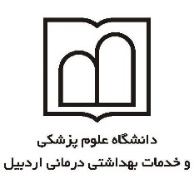 كاربرگ درخواست چاپ كتابالف. اطّلاعات شخصينام: ............... نام خانوادگي: ............                         نام پدر:..................شمارة شناسنامه:                           تاريخ تولّد:            محل صدور:                   کد ملّي:  ب. اطّلاعات كتابنوع كتاب:     تأليف            ترجمه        گردآوري             سایر (بنويسيد):عنوان كتاب (به زبان اصلی):نام كتاب (به انگليسي):نام همكاران (در مورد كتاب‌ مشترك):نام نويسندة اصلي (در مورد كتاب ترجمه شده):خوانندگان يا مخاطبان كتاب:  معرّفي كتاب (حد اکثر 300 كلمه):ج. اطّلاعات افزونآيا كتاب[هاي] مشابهي به فارسي وجود دارد؟ ( در صورت وجود نام ببريد):کتابهایی که تا کنون چاپ کرده اید را نام ببرید؟آيا از كتاب پيشنهادي شما ترجمة ديگري وجود دارد؟ (در مورد كتاب ترجمه شده/ اگر پاسخ مثبت است نام ببريد)آيا آماده هستيد در صورت نیاز در هزینۀ چاپ کتاب مشارکت کنید؟   ترجیحابله           خير پیشنهاد شما برای شمارگان چاپ اوّل چند نسخه است؟ نام داوران تخصصی پیشنهادی و مرتبه علمی آنها:1-2-3-4-د. اطّلاعات شغليشاغل         بازنشسته            عضو هيئت علمي           سایر (بنويسيد): ..................................مرتبة علمي: مربی              استادیار             دانشیار            استاد    آخرين مدرك تحصيلي: ...............رشتة تخصّصي: ....................................دانشگاه: .............................................دانشكده: ........................................گروه آموزشي: ........................................ه. اطّلاعات تماسنشاني محل کار:تلفن ثابت محل کار:                               تلفن همراه:              پست الكترونيك: نام و نام خانوادگي                                تاريخ:                                   امضا: 